      CPD Activity Feedback Form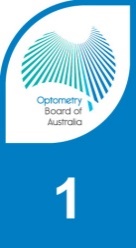 CPD Activity:												Event ID:								Session ID:				Venue:								Date:					Contact Details (optional):Name:______________________________________ 	Phone:__________________________Email:___________________________________________________________________________Please rate the following 
(place tick):Not RelevantNot RelevantPartially RelevantPartially RelevantPartially RelevantRelevantRelevantRelevantRelevantRelevant to your practice/work/studyPlease rate the following 
(please tick):Not MetNot MetPartially MetPartially MetPartially MetEntirely MetEntirely MetEntirely MetEntirely MetTo what extent were the stated Learning Objectives met?To what extent were your personal Learning Needs met?Please rate the following 
(place tick):PoorFairGoodGoodVery GoodExcellentExcellentNot ApplicablePresenter/s knowledge of topicContent of presentationDelivery of presentationQuality of venueQuality of cateringOverall, how would you rate the evening?Are you interested in attending future CPD Activities held by this Provider (please circle)?YesYesYesNoNoNoNoNoNoWhat topics would you like discussed at future sessions?